第2课时　关于世界观的学说知识体系梳理一、哲学是系统化理论化的世界观1.世界观是人们对整个世界的①　　　　　　　　　　　。哲学是关于②　　　　　　的学问。 2.自发的世界观与系统化理论化的世界观③　　　　　　　　　　　　　　。世界观人人都有,但并非人人的世界观都会形成哲学,哲学是④　　　　　　　　　　　　　　　的世界观。 3.世界观和方法论是同一问题的两个方面。世界观决定方法论,方法论体现世界观。哲学是⑤　　　　　　　　　　　　　的统一。 二、哲学是对自然、社会和思维知识的概括和总结1.哲学是对自然界、社会和思维知识的⑥　　　　　　　,从自然、社会和思维知识中概括抽象出⑦　　　　　　　　　　　　　。 2.⑧　　　　　　的进步推动着哲学的发展;哲学为具体科学研究提供⑨　　　　　　　　　　。 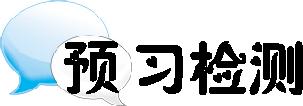 1.哲学是关于世界观的学问。下列属于世界观的是(　　)。①一切从实际出发　②具体问题具体分析　③世界的本质是物质还是精神　④上帝创造了世界　⑤天地合气,万物自生　⑥人类社会的本质是什么A.①②③④⑤⑥	B.②③④⑤⑥	C.③④⑤⑥	D.①②③⑤⑥2.关于哲学与世界观的关系,下列表述正确的是(　　)。①世界观人人都有,但一般人自发形成的世界观还不等于哲学　②哲学是系统化、理论化的世界观　③世界观决定方法论　④方法论体现着世界观A.①④	B.②③	C.①②	D.③④3.对世界观、方法论和哲学三者之间关系的表述正确的是(　　)。①哲学既是世界观的学说,又是方法论的学说　②要有世界观和方法论就必须学习哲学　③不同的哲学,世界观和方法论不同　④科学的世界观决定科学的方法论,二者构成哲学A.①④	B.①②③	C.①③	D.②③④4.一位学者说,艺术如果还要继续存在下去的话,它就必须走向哲学,但不是变成哲学;就像哲学还要继续存在下去,就要走向艺术,但不是变成艺术。这说明(　　)。①哲学和具体科学是有区别的　②具体科学需要哲学的指导　③哲学需要以具体科学为基础　④哲学和具体科学最终走向完全一致A.①②③	B.②③④	C.①②④	D.①③④5.曾有位哲人形象地用“圆”描述了哲学与科学的关系:科学好比圆内的部分,哲学则是圆圈本身。这一比喻在一定程度上反映了(　　)。①哲学与科学研究对象不同　②科学研究世界的个体,哲学则关注世界的全部　③科学研究世界各领域具体的规律,哲学则关注世界最一般的规律　④科学的有机组合就是哲学A.①②	B.③④	C.②④	D.①③知识体系梳理①总的看法和根本观点　②世界观　③既有联系,又有区别　④系统化理论化　⑤世界观和方法论　⑥概括和总结　⑦最一般的本质和最普遍的规律　⑧具体科学　⑨世界观和方法论的指导预习检测1.C　2.C　3.C　4.A　5.D